                    Add/Drop Form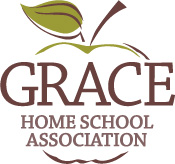 There are NO REFUNDS for any classes dropped after the end of the third-class meeting. Full tuition is expected. Please be reminded of the refund policy you agreed to upon submission of each student’s registration form. All changes will take effect and the fees will be assessed upon receipt of this form. Complete one form for each student.Class(es) I would like ADDED to the student listed above:Class(es) I would like DROPPED from the student listed above, and I do understand the penalties incurred as listed below:Classes dropped before July 16 will receive a full refund of any class fees. Paid. (Registration fee is non-refundable.)Classes dropped between July 16 and the first day they meet will incur a fee of $25 per dropped class unless it is exchanged for another class.Classes dropped after the third-class meeting will be expected to be paid in full.There are no refunds for classes dropped for the second semester.Please submit your completed form to Shannon Van Den Bosch using one of the following options Drop off during GRACE hours.Email to office.gracehomeschool@gmail.comMail form to the below address.Do keep in mind that the date Shannon receives the form is considered the date used to determine any refund/penalty.Parent’s Name:Phone Number:Student’s Name:Date of Submission:Class Name:Day/Time:Class Name:Day/Time:Class Name:Day/Time:Class Name:Day/Time:Class Name:Day/Time:Class Name:Day/Time: